1) Jaký tvar má sloveso „mluvit“ pro „já“? Proč?2) Jaká slovesa se stejnou konjugací jsou nejčastější? Použijte Morfio.Řešení: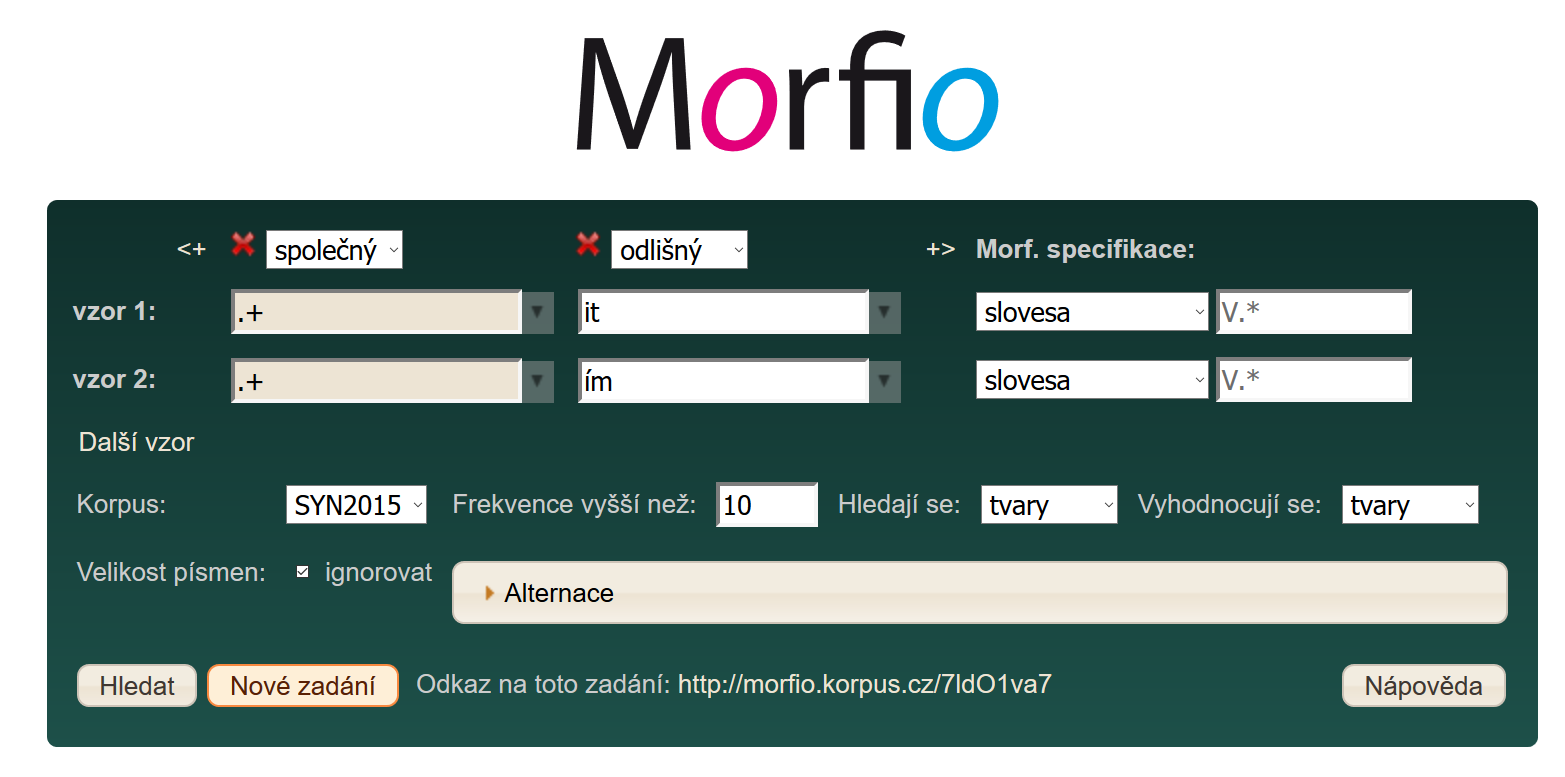 Seřadit podle frekvence:Navíc: Porovnejte produktivitu tohoto typu s typem pít – piju. Odkaz na toto zadání: http://morfio.korpus.cz/yrlJeDYVvzor 1 (fq )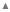 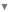 vzor 2 (fq )1mluvit (12458)mluvím (1770)2představit (9867)představím (281)3vrátit (8850)vrátím (1882)4změnit (6729)změním (112)5chodit (6679)chodím (1505)6vytvořit (6585)vytvořím (56)7řešit (6089)řeším (169)8koupit (5513)koupím (592)9platit (5452)platím (260)10vysvětlit (5316)vysvětlím (431)11zjistit (5296)zjistím (459)12cítit (5071)cítím (4881)13postavit (4840)postavím (277)14zajistit (4837)zajistím (43)15věřit (4523)věřím (4690)1žít (9483)žiju (946)2využít (8370)využiju (50)3použít (7739)použiju (89)4zabít (3065)zabiju (383)5pít (2156)piju (276)6přežít (1905)přežiju (121)7užít (1533)užiju (102)8zažít (843)zažiju (23)9prožít (813)prožiju (13)10napít (749)napiju (85)11vypít (524)vypiju (121)12bít (469)biju (13)13rozbít (466)rozbiju (64)14nalít (303)naliju (39)15dožít (244)dožiju (40)16šít (239)šiju (25)17opít (161)opiju (16)18zašít (100)zašiju (11)19nepít (76)nepiju (143)20lít (60)liju (11)21nežít (38)nežiju (58)22dopít (36)dopiju (26)23nezabít (20)nezabiju (33)